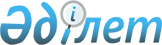 Об утверждении тарифов на сбор, вывоз, утилизацию и захоронение твердых бытовых отходов по городу Абай, поселкам Карабас и Топар Абайского района
					
			Утративший силу
			
			
		
					Решение 14 сессии Абайского районного маслихата Карагандинской области от 16 марта 2017 года № 14/148. Зарегистрировано Департаментом юстиции Карагандинской области 14 апреля 2017 года № 4214. Утратило силу решением Абайского районного маслихата Карагандинской области от 30 июня 2022 года № 25/249
      Сноска. Утратило cилу решением Абайского районного маслихата Карагандинской области от 30.06.2022 № 25/249 (вводится в действие по истечении десяти календарных дней после дня его первого официального опубликования).
      В соответствии с подпунктом 2) статьи 19-1 Экологического кодекса Республики Казахстан от 9 января 2007 года, Законом Республики Казахстан от 23 января 2001 года "О местном государственном управлении и самоуправлении в Республике Казахстан", Абайский районный маслихат РЕШИЛ:
      1. Утвердить тарифы на сбор, вывоз, утилизацию и захоронение твердых бытовых отходов по городу Абай, поселкам Карабас и Топар Абайского района согласно приложениям 1, 2 к настоящему решению.
      2. Настоящее решение вводится в действие по истечении десяти календарных дней после дня его первого официального опубликования. Тарифы
на сбор, вывоз, утилизацию и захоронение твердых бытовых отходов
по городу Абай и поселку Карабас Абайского района Тарифы
на сбор, вывоз, утилизацию и захоронение твердых бытовых отходов по поселку Топар Абайского района
      Сноска. Приложение 2 - в редакции решения Абайского районного маслихата Карагандинской области от 18.03.2021 № 4/49 (вводится в действие по истечении десяти календарных дней после дня его первого официального опубликования).
					© 2012. РГП на ПХВ «Институт законодательства и правовой информации Республики Казахстан» Министерства юстиции Республики Казахстан
				
      Председатель сессии

Р. Мусагалиев

      Секретарь Абайского

      районного маслихата

Б. Цай
Приложение 1
к решению 14 сессии
Абайского районного маслихата
от 16 марта 2017 года № 14/148
Наименование
Тариф, тенге за 1 м3 (с налогом на добавленную стоимость)
Стоимость в месяц (тенге)
Благоустроенное жилье (на 1 жителя)
1224,49
200,00
Неблагоустроенное жилье (на 1 жителя)
1224,49
258,16
Юридические лица
1224,49Приложение 2
к решению 14 сессии
Абайского районного
маслихата
от 16 марта 2017 года
№ 14/148
Наименование
Тариф за 1 м3 (без налога на добавленную стоимость), тенге
Тариф за 1 м3 (без налога на добавленную стоимость), тенге
Тариф за 1 м3 (без налога на добавленную стоимость), тенге
Тариф за 1 м3 (без налога на добавленную стоимость), тенге
Наименование
Сбор и вывоз
Захоронение
Утилизация
Всего
Юридические лица 
1443,87
377,01
0,00
1 820,88
Благоустроенное жилье (на 1 жителя)
228,61
59,7
0,00
288,31
Неблагоустроенное жилье (на 1 жителя)
264,71
69,12
0,00
333,83